РЕШЕНИЕ«5» июля 2023 года                               	                              	 		№60/8-5с. Верхние ТатышлыО заверении списка кандидатов в депутаты Советов сельских поселений муниципального района Татышлинский район Республики Башкортостан Акбулатовский сельсовет по одномандатному избирательному округу №2, Аксаитовский сельсовет по одномандатному избирательному округу №5 и №7, Бадряшевский сельсовет по одномандатному избирательному округу №5, Буль-Кайпановский сельсовет по одномандатному избирательному округу №2 и №5, Верхнетатышлинский сельсовет по одномандатному избирательному округу №1, Кальмияровский сельсовет по одномандатному избирательному округу №2, Кальтяевский сельсовет по одномандатному избирательному округу №1 и №10, Кудашевский сельсовет по одномандатному избирательному округу №4 и №8, Курдымский сельсовет по одномандатному избирательному округу №4, Шулгановский сельсовет по одномандатному избирательному округу №5 и №6, Ялгызнаратский сельсовет по одномандатному избирательному округу №6, выдвинутые Регионального отделения политической партии "Российская партия пенсионеров за социальную справедливость" в Республике Башкортостан	Рассмотрев представленные документы для заверения списка кандидатов в депутаты Советов сельских поселений муниципального района Татышлинский район Республики Башкортостан Акбулатовский сельсовет по одномандатному избирательному округу №2, Аксаитовский сельсовет по одномандатному избирательному округу №5 и №7, Бадряшевский сельсовет по одномандатному избирательному округу №5, Буль-Кайпановский сельсовет по одномандатному избирательному округу №2 и №5, Верхнетатышлинский сельсовет по одномандатному избирательному округу №1, Кальмияровский сельсовет по одномандатному избирательному округу №2, Кальтяевский сельсовет по одномандатному избирательному округу №1 и №10, Кудашевский сельсовет по одномандатному избирательному округу №4 и №8, Курдымский сельсовет по одномандатному избирательному округу №4, Шулгановский сельсовет по одномандатному избирательному округу №5 и №6, Ялгызнаратский сельсовет по одномандатному избирательному округу №6, выдвинутые Регионального отделения политической партии "Российская партия пенсионеров за социальную справедливость" в Республике Башкортостан, в соответствии со статьями 24, 40, 44, 46 Кодекса Республики Башкортостан о выборах территориальная избирательная комиссия муниципального района Татышлинский район Республики Башкортостан, на которую постановлением Центральной избирательной комиссии Республики Башкортостан 17 мая 2023 года №20/125-7 года возложены полномочия избирательной комиссии сельских поселений муниципального района Татышлинский район Республики Башкортостан, решила:	1.Заверить список кандидатов в депутаты Советов сельских поселений муниципального района Татышлинский район Республики Башкортостан Акбулатовский сельсовет по одномандатному избирательному округу №2, Аксаитовский сельсовет по одномандатному избирательному округу №5 и №7, Бадряшевский сельсовет по одномандатному избирательному округу №5, Буль-Кайпановский сельсовет по одномандатному избирательному округу №2 и №5, Верхнетатышлинский сельсовет по одномандатному избирательному округу №1, Кальмияровский сельсовет по одномандатному избирательному округу №2, Кальтяевский сельсовет по одномандатному избирательному округу №1 и №10, Кудашевский сельсовет по одномандатному избирательному округу №4 и №8, Курдымский сельсовет по одномандатному избирательному округу №4, Шулгановский сельсовет по одномандатному избирательному округу №5 и №6, Ялгызнаратский сельсовет по одномандатному избирательному округу №6, выдвинутые Регионального отделения политической партии "Российская партия пенсионеров за социальную справедливость" в Республике Башкортостан (список прилагается).	2. Выдать уполномоченному представителю указанного избирательного объединения настоящее решение с копией заверенного списка кандидатов в депутаты Советов сельских поселений муниципального района Татышлинский район Республики Башкортостан Акбулатовский сельсовет по одномандатному избирательному округу №2, Аксаитовский сельсовет по одномандатному избирательному округу №5 и №7, Бадряшевский сельсовет по одномандатному избирательному округу №5, Буль-Кайпановский сельсовет по одномандатному избирательному округу №2 и №5, Верхнетатышлинский сельсовет по одномандатному избирательному округу №1, Кальмияровский сельсовет по одномандатному избирательному округу №2, Кальтяевский сельсовет по одномандатному избирательному округу №1 и №10, Кудашевский сельсовет по одномандатному избирательному округу №4 и №8, Курдымский сельсовет по одномандатному избирательному округу №4, Шулгановский сельсовет по одномандатному избирательному округу №5 и №6, Ялгызнаратский сельсовет по одномандатному избирательному округу №6, выдвинутые Регионального отделения политической партии "Российская партия пенсионеров за социальную справедливость" в Республике Башкортостан.	 Председатель								Р.Р. Муфтахов       Секретарь									Р.М. Мухаметшинтерриториальная избирательная комиссия МУНИЦИПАЛЬНОГО района ТАТЫШЛИНСКИЙ РАйОН республики башкортостан 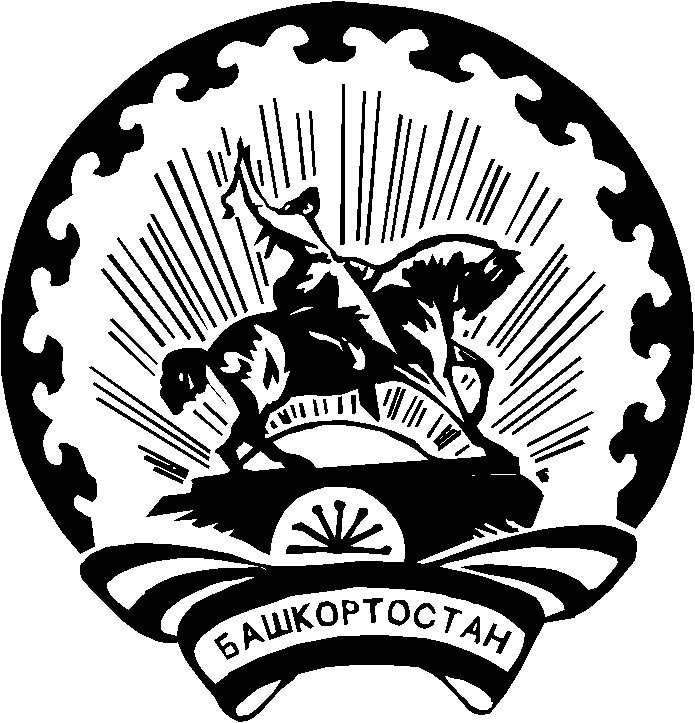 БАШҠОРТОСТАН РЕСПУБЛИКАҺЫ Тәтешле РАЙОНЫ муниципаль РАЙОНЫНЫҢ ТЕРРИТОРИАЛЬ ҺАЙЛАУ КОМИССИЯҺЫ 